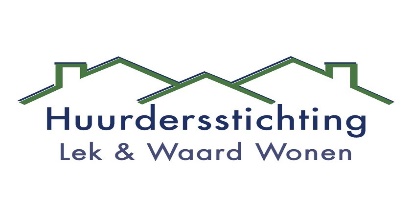 U heeft ongetwijfeld gehoord over het fusievoornemen tussen Lek en Waard Wonen en Woningstichting Beter Wonen uit Streefkerk. Deze fusie heeft ook gevolgen voor de toekomst van uw woning en wij hebben uw hulp nodig!

De huurdersstichting is gevraagd in te stemmen met de fusie. Om een besluit te kunnen nemen willen wij weten wat u als huurder hiervan vindt. Wat zijn uw aandachtspunten? Uw wensen? En waar moeten wij als huurdersorganisatie volgens u zeker aan denken?Wij nodigen u dan ook graag uit voor een huurdersraadpleging hierover op 17 oktober 2019 om 19.30 uur in hetHof van Ammers, Bernhardstraat 15, 2964 BC, Groot-Ammers. De agenda voor deze avond is als volgt;
19.00 uur	Inloop19.30 uur	Opening door de voorzitter Huurderstichting Lek en Waard Wonen.19.35 uur	Uitleg fusie door mevr. A. Tukker-Blok, Directeur-bestuurder Lek en Waard Wonen en
                               dhr. B.G.M. Gruijters, a.i.  Directeur-bestuurder Beter Wonen.20.05 uur	Welke vragen roept deze fusie bij u op?  Vraag en antwoord van de Directeur-Bestuurder(s).20.30 uur	Pauze (daarna vervolg programma met de Huurdersstichting)20.45 uur	Wat zijn uw wensen voor de fusie?21.10 uur	Wat wilt u ons als uw huurdersbelangenorganisatie meegeven voor de fusie?21.30 uur	Afsluiting door de voorzitter.
Wij rekenen op uw komst!

I.v.m. de organisatie van deze huurdersraadpleging, zouden wij het op prijs stellen als u ons wilt informeren of u wel/niet aanwezig kunt zijn. U kunt dit doen per email, info@hs-lww.nl of telefonisch 06.53367173.
Met vriendelijke groet, Namens het bestuur van huurdersstichting Lek en Waard Wonen,Dick de Kock,								        Nel Elzinga
Voorzitter							                        Secretaris 

Nieuw-Lekkerland, 23 september 2019